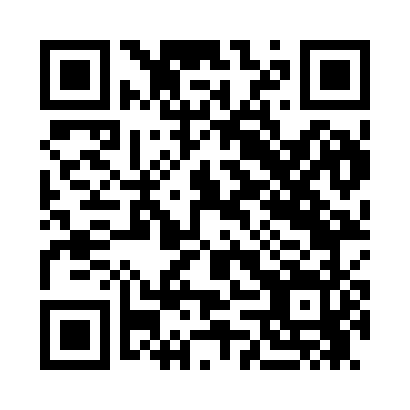 Prayer times for Linn Junction, Iowa, USAMon 1 Jul 2024 - Wed 31 Jul 2024High Latitude Method: Angle Based RulePrayer Calculation Method: Islamic Society of North AmericaAsar Calculation Method: ShafiPrayer times provided by https://www.salahtimes.comDateDayFajrSunriseDhuhrAsrMaghribIsha1Mon3:525:351:115:148:4610:292Tue3:535:361:115:148:4610:293Wed3:545:371:115:148:4610:284Thu3:555:371:115:148:4610:285Fri3:565:381:125:148:4510:276Sat3:575:381:125:148:4510:277Sun3:575:391:125:148:4510:268Mon3:585:401:125:148:4410:259Tue3:595:401:125:148:4410:2510Wed4:015:411:125:148:4310:2411Thu4:025:421:135:148:4310:2312Fri4:035:431:135:148:4210:2213Sat4:045:431:135:148:4210:2114Sun4:055:441:135:148:4110:2015Mon4:065:451:135:148:4010:1916Tue4:085:461:135:148:4010:1817Wed4:095:471:135:148:3910:1718Thu4:105:481:135:138:3810:1619Fri4:115:491:135:138:3810:1520Sat4:135:491:135:138:3710:1321Sun4:145:501:135:138:3610:1222Mon4:155:511:135:138:3510:1123Tue4:175:521:135:128:3410:0924Wed4:185:531:135:128:3310:0825Thu4:195:541:135:128:3210:0726Fri4:215:551:135:128:3110:0527Sat4:225:561:135:118:3010:0428Sun4:245:571:135:118:2910:0229Mon4:255:581:135:118:2810:0130Tue4:265:591:135:108:279:5931Wed4:286:001:135:108:269:58